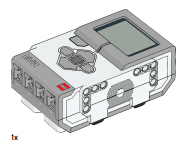 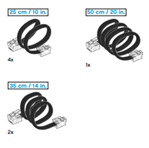 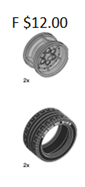 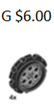 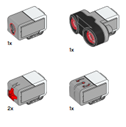 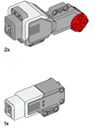 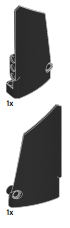 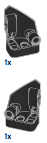 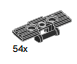 Note: that this is 1 part of the tank tread
(or caterpillar track)